TEMA DO TRABALHO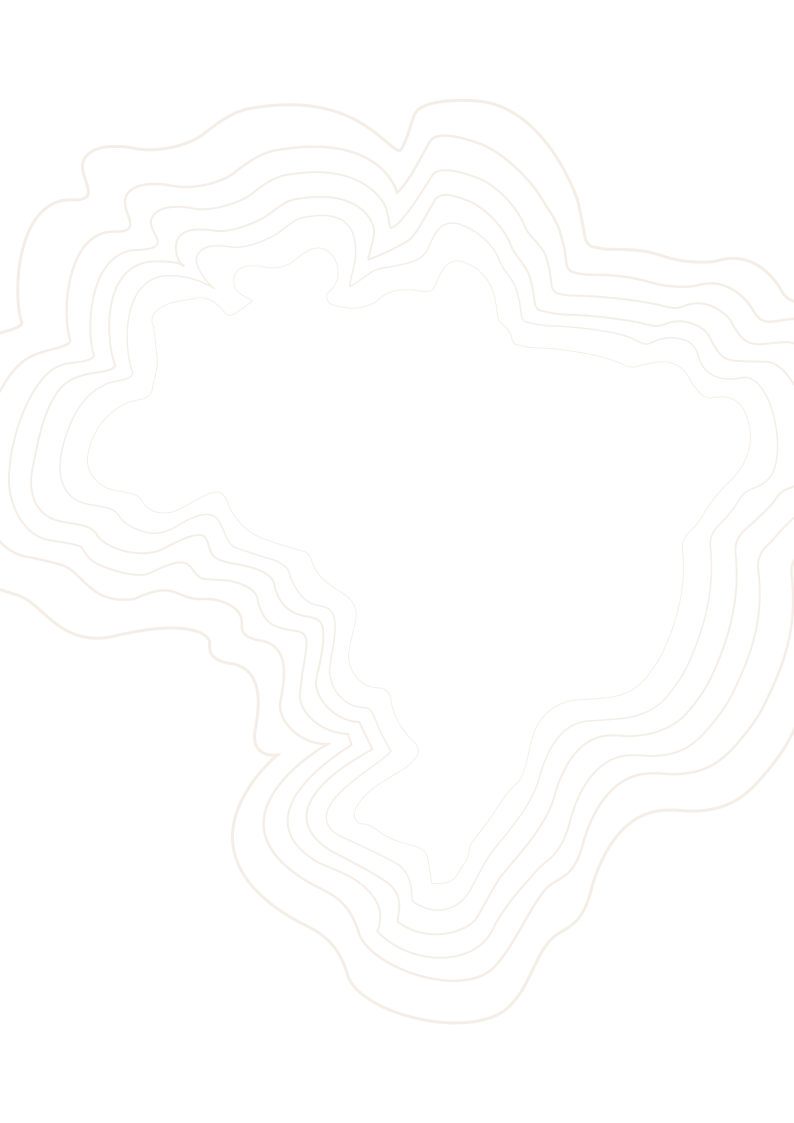 Autor ¹, Autor ², Autor ³Faculdade – UniversidadeE-mail autor¹, E-mail autor², E-mail autor³A) Introdução 	Lorem ipsum dolor sit amet, consectetur adipiscing elit. Sed blandit rutrum erat quis luctus. Integer molestie vel odio pulvinar maximus. Proin dapibus tincidunt purus vel finibus. Duis at ante vitae sem facilisis pellentesque. Donec nisl ipsum, porttitor volutpat rhoncus blandit, aliquet quis urna. Lorem ipsum dolor sit amet, consectetur adipiscing elit. Sed mollis dui et tincidunt consectetur.B) Objetivos	Sed commodo id nunc sed maximus. Vivamus sed nulla ac mauris ultrices rhoncus. Vestibulum arcu dui, luctus et elit vel, rutrum egestas enim. Phasellus ultricies magna vel tincidunt aliquam. Integer eu maximus dolor. Phasellus non leo vitae ligula malesuada congue. Sed nisl leo, sagittis congue sagittis quis, tempus a augue.C) Procedimentos Metodológicos adotados 	Pellentesque porta purus in dui vestibulum laoreet. Suspendisse potenti. In maximus dolor mauris, nec tincidunt mauris condimentum ut. Nunc id magna ut erat aliquet dapibus. Ut eget velit ac turpis viverra dapibus. Etiam vel nulla nunc. Maecenas sit amet elit eget justo tincidunt fringilla. Maecenas ut faucibus libero, a vulputate nisi. Integer quam velit, cursus dapibus dui at, imperdiet condimentum felis.D) Resultados (parciais ou concluídos) 	Ut accumsan luctus magna id aliquam. Etiam semper condimentum ullamcorper. Morbi venenatis, lectus eget tristique laoreet, eros nibh euismod tellus, et sagittis odio lorem eget orci. Maecenas tortor mi, ornare a elit a, placerat iaculis urna. Duis sit amet augue sed urna pharetra scelerisque vel vel ligula. Vestibulum a nunc nec nulla fermentum porta. E) Conclusões ou considerações finais	Morbi dapibus nulla et augue accumsan, ut rutrum dui tincidunt. Vivamus a lobortis felis. Cras rhoncus ultrices pellentesque. Phasellus maximus tellus sed malesuada placerat. Duis bibendum vestibulum quam non consequat. Ut pellentesque consequat orci sit amet accumsan. Mauris ultricies ornare risus, eu lacinia libero accumsan ut.Referências	Morbi dapibus nulla et augue accumsan, ut rutrum dui tincidunt. Vivamus a lobortis felis. Cras rhoncus ultrices pellentesque. Phasellus maximus tellus sed malesuada placerat. Duis bibendum vestibulum quam non consequat. Ut pellentesque consequat orci sit amet accumsan. Mauris ultricies ornare risus, eu lacinia libero accumsan ut.